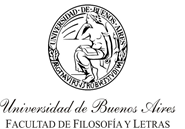 MAESTRÍA EN LITERATURAS ESPAÑOLA Y LATINOAMERICANATítulo: Entre el archivo barroco y el archivo criollo. Usos e intersticios de la obra y figura de Carlos de Sigüenza y GóngoraÁrea: 2 Docente/s a cargo: Facundo Ruiz y Mariana RosettiCarga horaria: 32 horasCuatrimestre, año: segundo - 2020Fundamentación:Suena a Sex-Pistols y parece referir a 1521 pero lo escribe Rosario Castellanos en 1968, tras la matanza de Tlatelolco: no hurges en los archivos pues nada consta en actas. Y de algún modo asiente, como mostrando que ha leído al Inca Garcilaso, Lorenzo Boturini en 1746 cuando al cerrar su Catálogo del Museo Indiano advierte que habiendo otros documentos en su biblioteca no me pude acordar de todos, pues cuando escribí este Catálogo me hallaba apartado de mi Archivo. Dos vectores cruzan así, hasta hoy y en América, las peripecias del archivo, configurando sus intersticios: una sospecha raigal y una distancia escrituraria. Y abren a la crítica dos dimensiones que este seminario pretende indagar: la de una legitimidad que potencia el archivo y la de una porosidad que la memoria pone en acto. Dimensiones que profundizaremos a través del singular archivo que constituyen obra y figura de Carlos de Sigüenza y Góngora (1645-1700) –siempre a caballo de épocas y disciplinas, artes y oficios– pues en el “archivo Sigüenza” se encuentra, no sólo la ley de lo que fue enunciable como americano (archivo criollo), sino múltiples intersticios de lo que aún hoy es dicho y pensado como propio de América (archivo barroco), vale decir: eso que aún hoy lo vuelve un “objeto” privilegiado del conocimiento novohispano (siglos XVII y XVIII) y un “sujeto” infame de los saberes americanos (siglo XX y XXI).  En función de esto, el seminario se abocará a trabajar dos modalidades del “archivo Sigüenza” –según sea su situación histórico-política la del siglo XVII o la del XVIII/XIX, consideradas respectivamente por la crítica de los siglos XX y XXI– como archivo barroco y archivo criollo. Nos interesa investigar, metodológicamente, cómo ambas modalidades (críticas) concentrándose en un mismo corpus (archivo Sigüenza) dieron lugar a objetos distintos pero no separados; y también, a concepciones y prácticas –en los estudios literarios e históricos– bien diferenciadas, siendo habitual que la bibliografía refiera a ellas no sólo como “períodos” o “estilos” distintos, y muchas veces como causalmente sucesivos, sino incluso como origen de metodologías, nociones y saberes del archivo disímiles –y hasta opuestas: ya se trate de un saber histórico-documental (lo colonial/lo criollo) ya de valores político-culturales (lo barroco/lo ilustrado) ya del letrado-escritor americano (el erudito/el intelectual), entre otros. Desde nuestra perspectiva, ambas modalidades del archivo americano (la barroca y la criolla) no sólo ponen en evidencia los “intersticios” críticos a que da lugar la obra y figura de Sigüenza y Góngora sino que, al reconsiderar la singular articulación de especulación y empiria que en su “archivo” se produce, vuelven a interrogar la distinción teórica fundante de las ciencias humanas que, desde la Poética de Aristóteles, asigna y distribuye capacidades, condiciones y ámbitos desiguales para poesía e historia. Es por ello que Sigüenza y Góngora será, en este seminario, la “obra pivote” (mediadora/disruptiva) y la “figura unitaria” (pero no uniforme) de dos modalidades del archivo en cuyo diálogo aparecen –señeros– problemas y representaciones, concepciones y disciplinas que hacen a los estudios literarios y la cultura política del período novohispano tanto como a la historia crítica del continente. Reflexionaremos, en consecuencia, sobre el “archivo Sigüenza” según sus variables de consolidación y según sus usos e intersticios, esto es: vía las obras escritas (o planeadas) por el novohispano y vía las obras reunidas (o recuperadas) por él, por un lado; y según las cuestiones que, al retomar y repensar una u otra vía, los letrados del siglo XVIII y los críticos del XX y XXI han vuelto manifiestas, intentado solapar o dejado abiertas.Objetivos:Generales: Examinar teórica y metodológicamente la noción de “archivo”Pensar y deslindar la noción de “archivo americano” según las modalidades barroca (archivo barroco) y criolla (archivo criollo) a que dio lugar la obra y figura de Carlos de Sigüenza y Góngora (archivo Sigüenza)Discutir y articular el valor crítico y político del “archivo” novohispano (intersticios del archivo)Comentar y analizar la figura “polígrafa” del letrado de América y según su situación colonial (usos del archivo)Específicos:Estudiar el archivo Sigüenza y Góngora: los textos escritos (“obras”) y los reunidos (“fuentes”); sus problemas filológicos e históricos; su lugar (ayer y hoy) en la escritura de y sobre AméricaFamiliarizar a las/os estudiantes con los debates políticos y crítico-culturales de los siglos XVII, XVIII y comienzos del XIX hispanoamericano: barroco, modernidad y res publica; nación, ilustración y república; los intersticios hispano-americanosDistinguir sin separar en la figura del “letrado” (barroco-criollo) al escritor (poeta), al historiador (archivista) y al científico (polemista)Contribuir mediante reflexiones, lecturas y análisis a la investigación particular de las/os alumnos/as  Unidad 1. Modulaciones del archivo y figuras del letrado en AméricaContenidos: Archivo: nociones (metodológica, teórica y práctica), distinciones (archivo histórico, archivo de autor, archivo de obras) y especulaciones (anarchivo, colección, serie, repertorio, patrimonio). El archivo como concepto y como materialidad, como espectro y como institución. ¿Existe el archivo de literatura? Literatura y archivo: cuestiones críticas. El “archivo Sigüenza”: un archivo americano Letrados y sujetos de la letra: literatura y espacio público. Anacronías y genealogías: historia intelectual. Ciudad letrada y República de las letras. Figuras fundantes: el arconte y el comentarista (problemas de filología); el burócrata y el infame (problemas políticos); el poeta y el versificador (problemas de literatura); el archivista y el científico (problemas históricos). Sigüenza y Góngora: historia crítica de un polígrafoLecturas:Altamirano, Carlos (2008). “Introducción general”, en Carlos Altamirano (dir.), Jorge Myers (ed. del Volumen), Historia de los intelectuales en América Latina, Volumen I- La ciudad letrada, de la conquista al modernismo, Buenos Aires: Editorial Katz: 9-28.Foucault, Michel (2000). Arqueología del saber (trad. Aurelio Garzón). México: Siglo XXI (selección)Ruiz, Facundo (2020). “Literatura y res publica. Sigüenza y Góngora y el archivo americano”, Alea 22/1: 179-193. Stoler, Ann Laura (2010). “Archivos coloniales y el arte de gobernar”, Revista Colombiana de Antropología 2: 465-496.Zanetti, Susana (1987). “La lectura en la literatura latinoamericana”, Filología, 2: 175-189.Bibliografía complementaria:Adorno, Rolena (1988). “Nuevas perspectivas en los estudios literarios coloniales hispanoamericanas”, Revista de Crítica Literaria Latinoamericana, 28: 11-28.Altschul, Nadia (2008). “La nueva crisis de la filología editorial: cultura del manuscrito, scribal version, literatura medieval”, Revista de Poética Medieval 20: 41-66.Battcock, Clementina y Patricia Escandón (2015). “Don Carlos de Sigüenza y Góngora. La vida material y emotiva de un erudito”. En Cinco siglos de documentos notariales en la historia de México. Época virreinal. México, Colegio de Notarios del Distrito Federal: 137-145Burrus, Ernest J. (1959) “Clavigero and the Lost Sigüenza y Góngora Manuscripts”, Estudios de Cultura Náhuatl vol. I: 59-90. Chartier, Roger 2005 [1992]. El orden de los libros. Barcelona, Gedisa. Derrida, Jacques (2000). Mal de archivo (trad. Fracisco Vidarte). Madrid: Trotta. Farge, Arlette (1991). La atracción del archivo (trad. Anna Montero). París: Editions Alfons elMágnanim-IVEI.González Echevarría, Roberto (2000). Mito y archivo. México, FCE.González González, Enrique y Alicia Mayer (2002). “Bibliografía de Carlos de Sigüenza y Góngora”, en Alicia Mayer, Carlos de Sigüenza y Góngora. Homenaje 1700-2000, México, UNAM: 225-294. Latour, Bruno. Cogitamus, Buenos Aires, Paidós, 2012. Marcus, Greil (1993) [1989]. Rastros de carmín (trad. Damián Alou). Barcelona, Anagrama. Mbembe, Achille (2002). “El poder del archivo y sus límites” (trad. Carla Fumagalli). En C. Hamilton, V. Harris, J. Taylor, M. Pickover, G. Reid y R. Saleh (eds.), Refiguring the Archive (19-26). Ciudad del Cabo: David Philip Publishers.More, Anna. Baroque Sovereignty. Carlos de Sigüenza y Góngora and the Creole Archive of Colonial Mexico, Philadelphia, University of Pennsylvania Press, 2013. O’Gorman, Edmundo (1958). La invención de América. México, FCE.Quijano, Aníbal (1992). “Colonialidad y modernidad-racionalidad”. En Heraclio Bonilla (comp.), Los conquistados. 1492 y la población indígena de las Américas. Santa Fe de Bogotá: Tercer Mundo Editores/Flacso Ecuador/Libri Mundi: 437-447. Taylor, Diana (2015). El archivo y el repertorio: La memoria cultural performática en las Américas. Santiago, Ediciones Universidad Alberto Hurtado.Trabulse, Elías (1988). Los manuscritos perdidos de Sigüenza y Góngora. México, Colegio de México.Zanetti, Susana (2000). “¿Un canon necesario? Acerca del canon literario latinoamericano”, Voz y escritura 10: 227-241. Unidad 2. El archivo barroco y la rearticulación histórica   Contenido:Barroco: historia crítica y problemas teóricos. ¿De qué hablamos cuando hablamos de barroco en América? Barroco de Indias y la literatura de América. El archivo barroco: el intersticio como uso. Erudición clásica y nueva ciencia; espacio público y propiedad de la memoria; los indios escritos y los verdaderos mexicanos.Ciudad letrada, letrados sin ciudad y ciudadanos sin ciudadanía: el Theatro político de virtudes (1680) y Alboroto y motín de los indios de México (1692). Edición y crítica de las obras de Sigüenza y GóngoraFuentes:(de análisis) Alboroto y motín de los indios de México [1692]. En Carlos de Sigüenza y Góngora, Mínimas multitudes, Buenos Aires, Corregidor, 2018. Edición de Facundo Ruiz y Gina Del Piero. (de comentario) Theatro político de virtudes [1680]. En: Carlos de Sigüenza y Góngora, Seis obras, Bilbao, Ayacucho, 1986. Edición de William G. Bryant; prólogo de Irving A. Leonard.Lecturas:Glissant, Édouard (1987). “Brève philosophie d’un baroque mondial / Breve filosofía del barroco mundial”, en UNESCO - Le Courrier / El Correo, 40: 18. More, Anna (2011). “Carlos de Sigüenza y Góngora y el archivo criollo en la Nueva España”. En Claudia Parodi y Jimena Rodríguez (eds.), Centro y periferia. Cultura, lengua y literatura virreinales en América, Madrid-Frankfurt am Main, Iberoamericana – Vervuert, 2011: 71-78.Picón Salas, Mariano (1978) [1944]. “Barroco de Indias”, en De la conquista a la independencia, México, FCE: Ruiz, Facundo (2017). “Un oscuro día de justicia: Alboroto y motín de los indios de México (1692) de Carlos de Sigüenza y Góngora”, en Valeria Añón, Carolina Sancholuz y Simón Henao Jaramillo (comps.), Tropos, tópicos y cartografía: Figuras del espacio en la literatura latinoamericana, La Plata, UNLP: 35-50.Spinoza, Baruch (1989) [1670]. “De la interpretación de la Escritura”, en Tratado teológico-político (trad. Atiliano Domínguez), Madrid, Altaya: 191-219. Bibliografía complementaria:Adorno, Rolena (2017). “Carlos de Sigüenza y Góngora y las antigüedades mexicanas”, en Carlos Cabanillas Cárdenas (ed.), Sujetos  coloniales: escritura, identidad y negociación en Hispanoamérica (siglos XVI-XVIII), New York, IDEA/IGAS, 2017: 11-33. Amar Sánchez, Ana María (1990). “La ficción del testimonio”, en Revista Iberoamericana 151: 447-461.Antelo, Raúl (2008) [2003]. “Rama y la modernidad secuestrada”, en Crítica acéfala, Grumo: 197-218.Arendt, Hannah (2008). Sobre la revolución (trad. de Pedro Bravo). Buenos Aires, Alianza.Barthes, Roland (2017). “La retórica antigua (ayuda memoria)” (trad. Matías Battistón), en Un código sin mensaje, Bueno Aires, Godot: 253-346.Beverley, John (1988). “Nuevas vacilaciones sobre el barroco”, en Revista de Crítica Literaria Latinoamericana, 28: 215-227.Carpentier, Alejo (2003) [1975]. “Lo barroco y lo real maravilloso”, en Ensayos escogidos, Buenos Aires, Corregidor: 123-155.De Campos, Haroldo (1991) [1989]. “El secuestro del barroco en la formación de la literatura Brasileña. El caso de Gregorio de Matos”, en Cuadernos Hispanoamericanos 490: 25-48.De la Flor, Fernando R. (2002). Barroco, Madrid, Cátedra. Foucault, Michel (2002) [1966]. Las palabras y las cosas (trad. Elsa Cecilia Frost). Buenos Aires, Siglo XXI.Gruzinski, Serge (2000) [1991]. La colonización de lo imaginario. Sociedades indígenas y occidentalización en el México español. Siglos XVI-XVIII (trad. Jorge Ferreiro), México, FCE.Laclau, Ernesto (2015) [2005]. La razón populista, Buenos Aires, FCE.Latour, Bruno. Nunca fuimos modernos. Buenos Aires, Siglo XXI, 2007.Lezama Lima, José. “La curiosidad barroca”, en La expresión americana, México, FCE, 1993: 79-106.Palti, Elías J. Una arqueología de lo político. Buenos Aires, Fondo de Cultura Económica, 2018.Rama, Ángel. La ciudad letrada, Montevideo, Arca, 1998Roggiano, Alfredo A (1994). “Para una teoría de un Barroco hispanoamericano”, en Mabel Moraña (ed.), Relecturas del Barroco de Indias, Hanover, Ediciones del Norte: 1-15.Ruiz, Facundo y Gina Del Piero (2019). “Barroco y res publica. Los indios y el centro de la ciudad según Sigüenza y Góngora”, Líneas: Revue interdisciplinaire d’études hispaniques [en ligne] 12. Sarduy, Severo (1999). “El estampido de la vacuidad”, en Obra completa (eds. Gustavo Guerrero y François Wahl), Madrid, Archivos: 105-112.Silva, María Guadalupe (2019). “Barroco americano”, en El dragón en la biblioteca, Buenos Aires, Katatay: 135-174.Silva Prada, Natalia (2007). La política de una rebelión: los indios frente al tumulto de 1692 en la Ciudad de México. México, El Colegio de México.Wölfflin, Heinrich (2007). Conceptos fundamentales de la historia del arte (trad. José Moreno Villa). Madrid, Espasa-Calpe.Zamora, Margarita (2018). “Filología, traducción y hermenéutica en los Comentarios reales”, Lenguaje, autoridad e historia indígena en los Comentarios reales de los incas (trads. Juan Rodríguez Piñeiro y Vanina M. Teglia). Lima: CELACP, Latinoamericana eds.: 77-99.Zanetti, Susana (2000). “El letrado y la plebe: Alboroto y motín de México de 1692 de  Carlos  de  Sigüenza  y  Góngora”, en Melchora  Romanos  (coord.),  Florencia  Calvo  y  M.  Romanos (eds.),  Lecturas  críticas  de  textos  hispánicos:  estudios  de  literatura  española  Siglo  de  Oro Vol.  2,  Buenos  Aires, Eudeba-Instituto de Filología y Literaturas Hispánicas “Dr. Amado Alonso”: 389-396.Unidad 3. El archivo barroco y la literatura infameContenidos: El archivo barroco: herencia y degeneración. ¿Dónde termina y empieza la “literatura” barroca? Aristóteles y la no ficción: entre crónicas de Indias, indios acrónicos y cronistas Modernistas: ¿historia o poesía? Parayso occidental (1684) e Infortunios de Alonso Ramírez (1690): vidas infames, literatura gris y nuevos procesos de subjetivación política. Edición y crítica de las obras de Sigüenza y Góngora.Relato de un náufrago: realismo mágico y no ficción, intersticios del barrocoFuentes:(de análisis) Infortunios de Alonso Ramírez [1690]. En Carlos de Sigüenza y Góngora, Mínimas multitudes, Buenos Aires, Corregidor, 2018. Edición de Facundo Ruiz y Gina Del Piero.(de comentario) Parayso occidental [1684]. En Carlos de Sigüenza y Góngora, Parayso occidental plantado y cultivado por la liberal y benéfica mano de los muy cathólicos y poderosos reyes de España nuestros señores en su Real Convento de Jesús María de México, UNAM-Centro de Estudios de Historia de México/Condumex, 1995. Edición facsimilar.Lecturas:Agamben, Giorgio (2016) [1978]. “Comedia”, El final del poema (trad. Edgardo Dobry), Buenos Aires, Adriana Hidalgo: 21-61.Colombi, Beatriz (1995). “Escribir, describir, transcribir: Carlos de Sigüenza y Góngora”, en Travesías de la escritura en la Literatura Latinoamericana, Buenos Aires, ILH-FFyL (UBA): 251-259.Glantz, Margo (1995). “Un paraíso occidental: el huerto cerrado de la virginidad”, en Carlos de Sigüenza y Góngora. Parayso occidental plantado y cultivado por la liberal y benéfica mano de los muy cathólicos y poderosos reyes de España nuestros señores en su Real Convento de Jesús María de México, UNAM-Centro de Estudios de Historia de México/Condumex: XVIII- XLVI.Moraña, M. (1988). “Barroco y conciencia criolla en Hispanoamérica”, Revista de crítica literaria latinoamericana, 14 (28): 229-251.Foucault, Michel (s/f). “La vida de los hombres infames”, en La vida de los hombres infames, La Plata, Altamira: 79-90 [edición digital].Bibliografía complementaria:Adorno, Rolena (1987). “La ‘ciudad letrada’ y los discursos coloniales”, Hispamérica 48: 3-24.Aristóteles (2006). Poética (trad. Eduardo Sinnott). Buenos Aires, Colihue.Arrom, Juan José. “Carlos de Sigüenza y Góngora. Relectura criolla de los Infortunios de Alonso Ramírez”. En: Thesaurus, t. XLII, n°1 (1987), pp.23-46.Barthes, Roland (2003). El grado cero de la escritura (trad. Nicolás Rosa). Siglo XXI.Bolaños, Álvaro Félix (1995), “Sobre ‘Relaciones’ e identidades en crisis: El ‘Otro’ lado del ex-cautivo Alonso Ramírez”, en Revista de Crítica Literaria Latinoamericana, N°42, pp.131-160.Chavero, Alfredo (1886). “Sigüenza y Góngora”, Anales del Museo Nacional de México 3: 258-271.De Campos, Haroldo (2000) [1994]. Ideograma: lógica, poesia, linguaguem, Sao Paulo, Edusp.Deleuze, Gilles (1998). El pliegue (trad. José Vázquez y Umbelina Larraceleta), Barcelona, Paidós.Echeverría, Bolívar (1998). La modernidad de lo barroco, México, Ediciones Era. González, Aníbal (1983). “Los infortunios de Alonso Ramírez: picaresca e historia”, Hispanic Review 2: 189-204.Grüner, Eduardo (1995). “Por una política de la interpretación”, en Michel Foucault, Nietzsche, Freud, Marx, Buenos Aires, El cielo por asalto: 9-28.Guerrero, Gustavo (1998). Teorías de la lírica, México, FCE.Leonard, Irving A. Don Carlos de Sigüenza y Góngora. Un sabio mexicano del siglo XVII [1929] (trad. Juan José Utrilla), México, Fondo de Cultura Económica, 1984.Monsiváis, Carlos (2003). “Del barroco en América Latina y de las dificultades de su retorno”, Literatura y filosofía 1: 37-47.Moraña, Mabel (2005) [1998]. “Máscara autobiográfica y conciencia criolla en Infortunios de Alonso Ramírez, de Carlos Sigüenza y Góngora”, en Viaje al silencio: exploraciones del discurso barroco. Alicante, Biblioteca Virtual Miguel de Cervantes.Ortiz Gambetta, Eugenia (2013).“Infortunios de Alonso Ramírez, una autobiografía en colaboración”, HeLix 6: 144-162Platón (2006). República (trad.Antonio Camarero). Buenos Aires, EUDEBA. Rama, Ángel (1982). “La señal de Jonás sobre el pueblo mexicano”, Escritura 10: 179-239.Ruiz, Facundo (2016). “Literatura de-vuelta al mundo: Infortunios de Alonso Ramírez de Carlos Sigüenza y Góngora”. En Beatriz Colombi (coord.), Viajes, desplazamientos e interacciones culturales en la literatura latinoamericana, Buenos Aires, Biblos: 83-95.Süssekind, Flora (2000), “De la sensación de no estar del todo”, en Adriana Amante y Florencia Garramuño (selección, traducción y prólogo), Absurdo Brasil, Buenos Aires, Biblos: 19-43.  Taiano, Leonor (2011). “Infortunios de Alonso Ramírez: consideraciones sobre el texto y su contexto”, en Bibliographica Americana. Revista interdisciplinaria de estudios coloniales,  7: pp. 180-200. Vitulli, Juan (2013). Instable puente. La construcción del letrado criollo en la obra de Juan de Espinosa Medrano. Chapel Hill, NC: U of North Carolina Press.Viveiros de Castro, Eduardo (2013). La mirada del jaguar (trads. Lucía Tennina y Andrés Bracony), Buenos Aires, Tinta Limón.Unidad 4. El archivo criollo y la literatura ilustrada Contenidos:Criollo, criollismo, acriollismo: apropiaciones prehispánicas y reutilizaciones coloniales. Las Reformas Borbónicas, la expulsión de los Jesuitas en 1767 y las repercusiones culturales en el archivo americano. Estratégicas culturales y subjetivación política del pasado (reciente/remoto). Archivos y archivistas criollos: Juan José de Eguiara y Eguren y Lorenzo Boturini. Recuperación de la obra y figura de Sigüenza y Góngora y construcción de un patrimonio nacional. Usos e intersticios criollos en la Biblioteca Mexicana (1755) de Eguiara y Eguen: prólogos, polémica y proyectos. Armado provisorio de un archivo religioso y cultural novohispano en Idea de una nueva historia general de la América septentrional del italiano BoturiniFuentes:Boturini Benaducci, Lorenzo (1746). Idea de una nueva historia general de la América septentrional. Fundada sobre material copioso de figuras, símbolos, caracteres, y jeroglíficos, cantares y manuscritos de autores indios, últimamente descubiertos. Madrid: Imprenta de Juan de Zúñiga (Anexo a esta obra se encuentra el Catálogo del Museo Histórico Indiano). (Selección de partes de la obra)Eguiara y Eguren, Juan José de ([1755] 1986). Bibliotheca Mexicana. Prólogo y versión española de Benjamín Fernández Valenzuela, Ernesto de la Torre Villar y Ramiro de Anda (estudio preliminar, notas, apéndices, índices y coordinación general). México: UNAM-coordinación de Humanidades- 5 volúmenes. (Selección de partes de la obra)Lecturas:Higgins, Anthony (1996). “La ‘Bibliotheca mexicana’: Hacia una poética de la legitimidad criolla”, Revista de Crítica Literaria Latinoamericana 43/44: 77-87.Robles, José Francisco (2018). "Cómo hacer una biblioteca sin muros: polémicas, comunidades y representaciones en torno a la Bibliotheca Mexicana (1755) de Juan José Eguiara y Eguren. (An)ecdótica, vol. II, n. 1:17-42.Vitulli, Juan M. y Solodkow, David M. (2009). “Introducción”, en Poéticas de lo criollo. Buenos Aires, Corregidor: 9-58 Escamilla, Iván (2008). “Próvido y proporcionado socorro. Lorenzo Boturini y sus patrocinadores novohispanos”, en Franciso X. Cervantes Bello, Alicia Tecanhuey Sandoval y Alicia Mayer (coords.), Poder civil y catolicismo en México, siglos XVI al XIX. México: Instituto de Ciencias Sociales y Humanidades "Alfonso Vélez Pliego", Benemérita Universidad Autónoma de Puebla-Instituto de Investigaciones Históricas, Universidad Nacional Autónoma de México:129-149.Bibliografía complementaria:Alberro, Solange (1999). El águila y la cruz. Orígenes de la conciencia criolla. México, siglos XVI-XVII. México: El Colegio de México-Fideicomiso Historia de las Américas-FCE.Alberro, Solange (2000). “La emergencia de la conciencia criolla: el caso novohispano”, en José Antonio Mazzotti (ed.), Las agencias criollas y la ambigüedad “colonial” de las letras hispanoamericanas. Pittsburgh: Instituto Internacional de Literatura Iberoamericana, Biblioteca de América, 2000: 55-72.Burrus, Ernest J. (1959). “Clavigero and the Lost Sigüenza y Góngora Manuscripts”, Estudios de Cultura Náhuatl vol. I: 59-90. Cañizares-Esguerra, Jorge (2008). "Entre el Barroco y la Ilustración: la Virgen de Guadalupe y el origen de las tradiciones historiográficas en la obra de Lorenzo Boturini", en Memorias del Coloquio: El caballero Lorenzo Boturini. Entre dos mundos y dos historias. México: Museo de la Basílica de Guadalupe: 203-215.Cuesta Alonso, Marcelino (2009). "La identidad nacional mexicana a través de dos polémicas dieciochescas", Dieciocho, N. 32.1:123-136.Escamilla, Iván (2010). "Lorenzo de Boturini y el entorno social de su empresa historiográfica", en Memorias del Coloquio: El caballero Lorenzo Boturini. Entre dos mundos y dos historias. México: Museo de la Basílica de Guadalupe:168-202. Gruzinski, Serge (1986). “La red agujereada. Identidades étnicas y occidentalización en el México colonial” (trad. Paloma Bonfil), en América Indígena 3: 411-433. Versión online: http://www.fmmeducacion.com.ar/Bibliotecadigital/Gruzinski_redagujereada.pdfHiggins, Anthony (2000). Constructing the Criollo Archive: Subjects of Knowledge in the Bibliotheca Mexicana and Rusticatio Mexicana. West Lafayette: Purdue University Press. Lavallé, Bernard (2000). “El criollismo y los pactos fundamentales del imperio americano de los Habsburgos”, en José Antonio Mazzotti (ed.) Las agencias criollas y la ambigüedad “colonial” de las letras hispanoamericanas, Pittsburgh: Instituto Ixnternacional de Literatura Iberoamericana, Biblioteca de América, 2000, pp. 37-54.Lavallé, Bernard (1993). Las promesas ambiguas. Ensayos sobre el criollismo colonial en los Andes. Lima: Instituto Riva-Agüero de la Pontificia Universidad Católica del Perú.Mazzotti, José A. (2000). “Introducción”, en José Antonio Mazzotti (ed.) Las agencias criollas: la ambigüedad “colonial” en las letras hispanoamericanas. Pittsburgh: Inst. Internacional de Literatura Iberoamericana: 5-33.Moreno Gamboa, Pilar (2016). "Textos manuscritos y cultura letrada. Nueva España, siglo XVIII", en Repertorio de manuscritos antiguos. Puebla: Universidad de las Américas:.39-47.Scavino, Dardo (2010). Narraciones de la independencia. Arqueología de un fervor contradictorio. Buenos Aires: Eterna Cadencia.Urrejola, Bernarda (2011). “El concepto de literatura en un momento de su historia: el caso mexicano (1750-1850)”, Historia Mexicana, Vol LX:3: 1683-1732.Unidad 5. El archivo criollo y la (re)escritura del Nuevo MundoContenidos:El archivo criollo: reconfiguración de tradiciones y tejido de una historia independiente. Estrategias políticas y objetivación del presente (próximo/posible). Archivos políticos e historias criollas: Juan Bautista Muñoz y Servando Teresa de Mier. La Historia del Nuevo Mundo (1793) y la configuración del Archivo de Indias en el enclave de las Reformas Borbónicas y la expulsión de los jesuitas de América. La Historia de la revolución de la Nueva España antiguamente llamada Anáhuac -especialmente el libro XIV- (1813) y la emancipación de Nueva España: la escritura de la revolución y su vínculo con la Magna Carta entre conquistadores e indios.Fuentes:Mier, Servando Teresa de ([1813]1990). “Libro XIV”, André Saint-Lu y Marie-Cécile Bénassy-Berling (coords.), Historia de la revolución de la Nueva España antiguamente Anáhuac o verdadero origen y causas de ella con la relación de sus progresos hasta el presente año de 1813. París: Publications De La Sorbonne: 630-670.Muñoz, Juan Bautista (1793). Historia del Nuevo Mundo, Tomo I. Madrid: por la viuda de Ibarra. (Selección de partes del tomo)Lecturas:Cañizares Esguerra, Jorge (2007). "Historiografía y patriotismo en España", en Cómo escribir la historia del Nuevo Mundo. México: FCE: 332-357 (páginas seleccionadas del capítulo).Halperín Donghi, Tulio (1982). “El letrado colonial como inventor de mitos revolucionario: Fray Servando Teresa de Mier a través de sus escritos autobiográficos”. De historia e historiadores: Homenaje a José Luis Romero. México: Siglo XXI:113-143.Jiménez Codinach, Guadalupe (1991). “La prensa y la opinión pública”. La Gran Bretaña y la independencia de México, 1808-1821. México: FCE: 53-87.Pulido Herráez, Begoña (2013). “Estudio Preliminar. Entre lo festivo y lo trágico.” En Begoña Pulido Herráez (selección y estudio preliminar), Fray Servando Teresa de Mier. La revolución y la fe. Una antología general. México: Fondo De Cultura Económica/ Fundación Para Las Letras Mexicanas Universidad Nacional Autónoma de México: 11-62.Bibliografía complementaria:Annino, Antonio (2015). “Revoluciones hispanoamericanas. Problemas y definiciones”, en Pilar González Bernaldo de Quirós (dir.), Independencias iberoamericanas. Nuevos problemas y aproximaciones. Buenos Aires: FCE: 37-52.Arias, Santa (2008). “De Fray Servando Teresa de Mier a Juan Bautista Muñoz: La disputa guadalupana en vísperas de la Independencia”, Revista Iberoamericana, Vol. LXXIV, No.222: 211-225.Ávila, Alfredo y Rodrigo Moreno (2008). “El vértigo revolucionario. Nueva España 1808-1821”, Nuevo Topo. Revista de historia y pensamiento crítico, No. 5, Buenos Aires.Bas Martin, Nicolás (2000). "La actividad americanista". Juan Bautista Muñoz (1745-1799) y la fundación del Archivo General de las Indias. Valencia: Biblioteca Valenciana: 24-47.Brading, David (1980). “Fray Servando Teresa de Mier”, Los orígenes del nacionalismo mexicano. Traducción de Soledad Loaeza Grave. México: Ediciones Era:43-95.Brading, David (1998). Orbe indiano. De la monarquía católica a la República criolla 1492-1867, Traducción de Juan José Utrilla. México: FCE.Breña, Roberto (2005). “Pensamiento político e ideología en la emancipación americana. Fray Servando Teresa de Mier y la independencia absoluta de Nueva España”, en Francisco Colom González (ed.), Relatos de nación. La construcción de las identidades nacionales en el mundo hispánico. Madrid-Frankfurt: Iberoamericana-Vervuert: 73-102.Fernández Sebastian, Javier (2010). “Las revoluciones hispánicas. Conceptos, metáforas y mitos”, en Perla Chinchilla Pawling (comp.), La Revolución Francesa: ¿matriz de las revoluciones? Ciudad de México: Universidad Iberoamericana-Departamento de Historia:131-224.Goren, Yael Bitrán (2011). “Servando Teresa de Mier”, en Virgina Guedea (coord.) El surgimiento de la historiografía nacional, Volumen III. Juan A. Ortega y Mediina y Rosa Camelo (coords.), Historiografía mexicana. México: Universidad Autónoma de México: 65-92.Guerra, François-Xavier (2002). “El escrito de la revolución y la revolución del escrito. Información, propaganda y opinión pública en el mundo hispánico (1808-1814)”, en Marta Terán y José Antonio Serrano Ortega (edits.), Las guerras de independencia en la América española. Michoacán: El Colegio de Michoacán-Instituto Nacional de Antropología e Historia-Universidad Michoacana de San Nicolás de Hidalgo: 125-148.Jara, René (1989). "The Inscription of Creole Consciousness: Fray Servando Teresa de Mier", en René Jara and Nicholas Spadaccini (eds. and introd.), 1492-1992: Re/Discovering Colonial Writing, Minnesota: Minnesota Archive Editions: 349-382.Lempérière, Annick (2008). “Los hombres de letras hispanoamericanos y el proceso de secularización (1800-1850)”, en Carlos Altamirano (ed.), Historia de los intelectuales en América Latina, Volumen I, Jorge Myers (ed. del volumen). Buenos Aires: Katz Editores: 242-266. Mestre, Antonio (2002). El cosmógrafo e historiador Juan Bautista Muñoz (1745-1799), Valencia: Universitat de Valencia.Myers, Jorge (2008). “El letrado patriota: los hombres de letras hispanoamericanos en la encrucijada del colapso del imperio español en América”, en Carlos Altamirano(ed.), Historia de los intelectuales en América Latina, Volumen I, Jorge Myers (ed. del volumen). Buenos Aires: Katz Editores: 121-144.Padgen, Anthony (1987). “Identity Formation in Spanish America”, en Nicholas Canny y Anthony Padgen (edts.), Colonial Identity in the Atlantic World, 1500-1800. Princeton: UP: 51-93. Rosetti, Mariana (2016). "Servando Teresa de Mier y sus polémicas cartas a la Ilustración española", Orbis Tertius, 21 (24), e015. White, Hayden (1992). “Introducción: la poética de la historia”, Metahistoria. La imaginación histórica en la Europa del siglo XIX. México: FCE: 13-51.Modalidad docente:Las clases serán presenciales y con una modalidad de seminario, alternando las exposiciones de lxs docentes con la de las/os estudiantes sobre textos previamente asignados para su lectura y análisis. En todos los encuentros se procurará la participación de los/as asistentes y la discusión concreta sobre los textos del corpus, por lo que su lectura previa resulta imprescindible.Cronograma:Se prevé un desarrollo del seminario destinando una clase para cada una de las unidades de contenido, así como una primera clase de presentación e introducción y una última de exposición de los proyectos de trabajo final y de cierre/evaluación general del seminario.Formas de evaluación:Se requiere la realización de una exposición oral durante la cursada, de la que se entregará una síntesis (escrita) previamente. Como trabajo final, las/os estudiantes pueden optar entre: 1) un trabajo monográfico breve (10-15 páginas) en el que se realice un estudio y análisis específico de alguno de las fuentes o de alguno otro relacionado con los temas del seminario y/o con la investigación de tesis de los cursantes; o bien 2) una discusión teórico-crítica de al menos tres textos obligatorios del programa. Condiciones de regularidad y régimen de aprobación: Para aprobar el curso, los y las maestrandos/as deberán asistir obligatoriamente al setenta y cinco porciento (75%) de las clases programadas y cumplir con los requisitos e instancias de evaluación establecidos por lxs docentes a cargo (ver Formas de evaluación).